СОВЕТ  ДЕПУТАТОВ ДОБРИНСКОГО МУНИЦИПАЛЬНОГО РАЙОНАЛипецкой области13-я сессия VII-го созыва	РЕШЕНИЕ	28.12.2021г.                                     п.Добринка	                                   №107-рсО признании утратившим силу  решения Совета депутатов Добринского муниципального района от 03.12.2021 №97-рс «О принятии имущества из собственности Липецкой области в собственность Добринского муниципального района»Рассмотрев обращение администрации Добринского муниципального района о признании утратившим силу решения Совета депутатов Добринского муниципального района от 03.12.2021 №97-рс «О принятии имущества из собственности Липецкой области в собственность Добринского муниципального района», руководствуясь Федеральным законом от 06.10.2003 №131-ФЗ «Об общих принципах организации местного самоуправления в Российской Федерации», ст.27 Устава  Добринского муниципального района, учитывая решение постоянной комиссии по правовым вопросам, местному самоуправлению и работе с депутатами, Совет депутатов Добринского муниципального района РЕШИЛ:1.Признать утратившим силу решения Совета депутатов Добринского муниципального района от 03.12.2021 №97-рс «О принятии имущества из собственности Липецкой области в собственность Добринского муниципального района»,2.Настоящее решение вступает в силу со дня принятия.Председатель Совета депутатовДобринского муниципального района		                      М.Б.Денисов                                                                                                                                           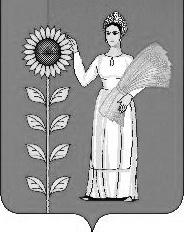 